В соответствии с частью 7.1 статьи 8 Федерального закона от 25 декабря 
2008 года N 273-ФЗ "О противодействии коррупции", постановлением Правительства Российской Федерации от 13.03.2013 N 207 "Об утверждении Правил проверки достоверности и полноты сведений о доходах, об имуществе и обязательствах имущественного характера, представляемых гражданами, претендующими 
на замещение должностей руководителей федеральных государственных учреждений, и лицами, замещающими эти должности" администрация Цивильского муниципального округа ПОСТАНОВЛЯЕТ:1. Утвердить прилагаемые Правила проверки достоверности и полноты сведений о доходах, об имуществе и обязательствах имущественного характера, представляемых гражданами, претендующими на замещение должностей руководителей муниципальных учреждений Цивильского муниципального округа Чувашской Республики, и лицами, замещающими эти должности.2. Признать утратившими силу:постановление администрации Цивильского района от 23.04.2013 N 317 
"Об утверждении Порядка проверки достоверности и полноты сведений о доходах, 
об имуществе и обязательствах имущественного характера, представляемых гражданами, претендующими на замещение должностей руководителей муниципальных учреждений Цивильского района Чувашской Республики, и лицами, замещающими эти должности";постановление администрации Богатыревского сельского поселения 
от 25.04.2013 № 62 «Об утверждении Порядка проверки достоверности и полноты сведений о доходах, об имуществе и обязательствах имущественного характера, представляемых гражданами, претендующими на замещение должностей руководителей муниципальных учреждений Богатыревского сельского поселения Цивильского района Чувашской Республики, и лицами, замещающими эти должности»;постановление администрации Булдеевского сельского поселения от 03.06.2013 № 35 «Об утверждении Порядка проверки достоверности и полноты сведений 
о доходах, об имуществе и обязательствах имущественного характера, представляемых гражданами, претендующими на замещение должностей руководителей муниципальных учреждений Булдеевского сельского поселения Цивильского района Чувашской Республики, и лицами, замещающими эти должности»;постановление администрации Второвурманкасинского сельского поселения 
от 22.05.2013 № 68 «Об утверждении Порядка проверки достоверности и полноты сведений о доходах, об имуществе и обязательствах имущественного характера, представляемых гражданами, претендующими на замещение должностей руководителей муниципальных учреждений Второвурманкасинского сельского поселения Цивильского района Чувашской Республики, и лицами, замещающими эти должности»;постановление администрации Игорварского сельского поселения 
от 06.05.2013 № 28 «Об утверждении Порядка проверки достоверности и полноты сведений о доходах, об имуществе и обязательствах имущественного характера, представляемых гражданами, претендующими на замещение должностей руководителей муниципальных учреждений Игорварского сельского поселения Цивильского района Чувашской Республики, и лицами, замещающими эти должности»;постановление администрации Конарского сельского поселения от 10.06.2013 № 50 «Об утверждении Порядка проверки достоверности и полноты сведений 
о доходах, об имуществе и обязательствах имущественного характера, представляемых гражданами, претендующими на замещение должностей руководителей муниципальных учреждений Конарского сельского поселения Цивильского района Чувашской Республики, и лицами, замещающими эти должности»;постановление администрации Малоянгорчинского сельского поселения 
от 29.04.2013 №34  «Об утверждении Порядка проверки достоверности и полноты сведений о доходах, об имуществе и обязательствах имущественного характера, представляемых гражданами, претендующими на замещение должностей руководителей муниципальных учреждений Малоянгорчинского сельского поселения Цивильского района Чувашской Республики, и лицами, замещающими эти должности»;постановление администрации Медикасинского сельского поселения 
от 06.05.2013 № 30 «Об утверждении Порядка проверки достоверности и полноты сведений о доходах, об имуществе и обязательствах имущественного характера, представляемых гражданами, претендующими на замещение должностей руководителей муниципальных учреждений Медикасинского сельского поселения Цивильского района Чувашской Республики, и лицами, замещающими эти должности»;постановление администрации Михайловского сельского поселения № 51 
от 25 апреля 2013 г. «Об утверждении Порядка проверки достоверности и полноты сведений о доходах, об имуществе и обязательствах имущественного характера, представляемых гражданами, претендующими на замещение должностей руководителей муниципальных учреждений Михайловского с/п»;постановление администрации Опытного сельского поселения от 29.04.2013 
№ 68 «Об утверждении Порядка проверки достоверности и полноты сведений 
о доходах, об имуществе и обязательствах имущественного характера, представляемых гражданами, претендующими на замещение должностей руководителей муниципальных учреждений Опытного сельского поселения Цивильского района Чувашской Республики, и лицами, замещающими эти должности»;постановление администрации Первостепановского сельского поселения 
от 07.05.2013 №18 «Об утверждении Порядка проверки достоверности и полноты сведений о доходах, об имуществе и обязательствах имущественного характера, представляемых гражданами, претендующими на замещение должностей руководителей муниципальных учреждений Первостепановского сельского поселения Цивильского района Чувашской Республики, и лицами, замещающими эти должности»;постановление администрации Поваркасинского сельского поселения 
от 13.05.2013 № 44 «Об утверждении Правил проверки достоверности и полноты сведений о доходах, об имуществе и обязательствах имущественного характера, представляемых гражданами, претендующими на замещение должностей руководителей муниципальных учреждений Поваркасинского сельского поселения Цивильского района Чувашской Республики, и лицами, замещающими эти должности»;постановление администрации Рындинского сельского поселения от 03.06.2013 № 72 «Об утверждении Порядка проверки достоверности и полноты сведений 
о доходах, об имуществе и обязательствах имущественного характера, представляемых гражданами, претендующими на замещение должностей руководителей муниципальных учреждений Рындинского сельского поселения Цивильского района Чувашской Республики, и лицами, замещающими эти должности»;постановление администрации Таушкасинского сельского поселения 
от 31.05.2013 № 43 «Об утверждении Порядка проверки достоверности и полноты сведений о доходах, об имуществе и обязательствах имущественного характера, представляемых гражданами, претендующими на замещение должностей руководителей муниципальных учреждений Таушкасинского сельского поселения Цивильского района Чувашской Республики, и лицами, замещающими эти должности»;постановление администрации Тувсинского сельского поселения от 27.05.2013 № 39 «Об утверждении Порядка проверки достоверности и полноты сведений 
о доходах, об имуществе и обязательствах имущественного характера, представляемых гражданами, претендующими на замещение должностей руководителей муниципальных учреждений Тувсинского сельского поселения Цивильского района Чувашской Республики, и лицами, замещающими эти должности»;постановление администрации Цивильского городского поселения 
от 30.05.2013 № 96 «Об утверждении Порядка проверки достоверности и полноты сведений о доходах, об имуществе и обязательствах имущественного характера, представляемых гражданами, претендующими на замещение должностей руководителей муниципальных учреждений Цивильского городского поселения Цивильского района Чувашской Республики, и лицами, замещающими эти должности»;постановление администрации Чиричкасинского сельского поселения 
от 11.06.2013 № 41 «Об утверждении Порядка проверки достоверности и полноты сведений о доходах, об имуществе и обязательствах имущественного характера, представляемых гражданами, претендующими на замещение должностей руководителей муниципальных учреждений Чиричкасинского сельского поселения Цивильского района Чувашской Республики, и лицами, замещающими эти должности»;постановление администрации Чурачикского сельского поселения 
от 06.05.2013 № 67 «Об утверждении Порядка проверки достоверности и полноты сведений о доходах, об имуществе и обязательствах имущественного характера, представляемых гражданами, претендующими на замещение должностей руководителей муниципальных учреждений Чурачикского сельского поселения Цивильского района Чувашской Республики, и лицами, замещающими эти должности».3. Настоящее постановление вступает в силу после его официального опубликования (обнародования).Глава Цивильскогомуниципального округа                                                                                 А.В. ИвановУтверждены
постановлением администрации
Цивильского муниципального округаот 10.03.2023 г. N 210Правила
проверки достоверности и полноты сведений о доходах, об имуществе и обязательствах имущественного характера, представляемых гражданами, претендующими 
на замещение должностей руководителей муниципальных учреждений Цивильского муниципального округа Чувашской Республики, и лицами, замещающими эти должности1. Настоящими Правилами устанавливается порядок осуществления проверки достоверности и полноты сведений о доходах, об имуществе и обязательствах имущественного характера, представляемых гражданами, претендующими на замещение должностей руководителей муниципальных учреждений Цивильского муниципального округа, и лицами, замещающими эти должности, сведений о своих доходах, об имуществе 
и обязательствах имущественного характера, а также о доходах, об имуществе 
и обязательствах имущественного характера своих супруга (супруги) и несовершеннолетних детей (далее - проверка).2. Проверка осуществляется по решению учредителя муниципального учреждения или лица, которому такие полномочия предоставлены учредителем.3. Проверку осуществляют уполномоченные структурные подразделения органа местного самоуправления.4. Основанием для осуществления проверки является информация, представленная 
в письменном виде в установленном порядке:а) правоохранительными органами, иными государственными органами, органами местного самоуправления и их должностными лицами;б) ответственными лицами по профилактике коррупционных правонарушений 
по результатам анализа сведений о доходах, об имуществе и обязательствах имущественного характера при выявлении случаев их непредставления, а также предоставления неполных 
и недостоверных сведений;в) постоянно действующими руководящими органами политических партий 
и зарегистрированных в соответствии с законодательством Российской Федерации иных общероссийских общественных объединений, не являющихся политическими партиями;г) общественной палатой Российской Федерации;д) общероссийскими средствами массовой информации.5. Информация анонимного характера не может служить основанием для проверки.6. Проверка осуществляется в срок, не превышающий 60 дней со дня принятия решения о ее проведении. Срок проверки может быть продлен до 90 дней учредителем муниципального учреждения или лицом, которому такие полномочия предоставлены учредителем.7. При осуществлении проверки ответственные лица по профилактике коррупционных правонарушений вправе:а) проводить беседу с гражданином, претендующим на замещение должности руководителя муниципального учреждения, а также с лицом, замещающим должность руководителя муниципального учреждения;б) изучать представленные гражданином, претендующим на замещение должности руководителя муниципального учреждения, а также лицом, замещающим должность руководителя муниципального учреждения, сведения о доходах, об имуществе 
и обязательствах имущественного характера и дополнительные материалы;в) получать от гражданина, претендующего на замещение должности руководителя муниципального учреждения, а также от лица, замещающего должность руководителя муниципального учреждения, пояснения по представленным им сведениям о доходах, 
об имуществе и обязательствах имущественного характера и материалам.8. Учредитель муниципального учреждения или лицо, которому такие полномочия представлены учредителем, обеспечивает:а) уведомление в письменной форме лица, замещающего должность руководителя муниципального учреждения Цивильского муниципального округа, о начале в отношении него проверки - в течение 2 рабочих дней со дня принятия решения о начале проверки;б) информирование лица, замещающего должность руководителя муниципального учреждения Цивильского муниципального округа, в случае его обращения о том, какие представленные им сведения, указанные в пункте 1 настоящих Правил, подлежат проверке, - в течение 7 рабочих дней со дня обращения, а при наличии уважительной причины - в срок, согласованный с указанным лицом.9. По окончании проверки учредитель муниципального учреждения Цивильского муниципального округа или лицо, которому такие полномочия предоставлены учредителем, обязаны ознакомить лицо, замещающее должность руководителя муниципального учреждения Цивильского муниципального округа, с результатами проверки.10. Лицо, замещающее должность руководителя муниципального учреждения Цивильского муниципального округа, вправе:а) давать пояснения в письменной форме в ходе проверки, а также по результатам проверки;б) представлять дополнительные материалы и давать по ним пояснения в письменной форме.11. По результатам проверки учредитель муниципального учреждения или лицо, которому такие полномочия предоставлены учредителем, принимают одно из следующих решений:а) назначение гражданина, претендующего на замещение должности руководителя муниципального учреждения, на должность руководителя муниципального учреждения Цивильского муниципального округа;б) отказ гражданину, претендующему на замещение должности руководителя муниципального учреждения, в назначении на должность руководителя муниципального учреждения Цивильского муниципального округа;в) применение к лицу, замещающему должность руководителя муниципального учреждения Цивильского муниципального округа, мер дисциплинарной ответственности.12. При установлении в ходе проверки обстоятельств, свидетельствующих о наличии признаков преступления или административного правонарушения, материалы об этом представляются в соответствующие государственные органы.13. Подлинники справок о доходах, об имуществе и обязательствах имущественного характера, а также материалы проверки, поступившие к учредителю муниципального учреждения или лицу, которому такие полномочия предоставлены учредителем, хранятся ими в соответствии с законодательством Российской Федерации в личном деле руководителя муниципального учреждения.ЧĂВАШ РЕСПУБЛИКИ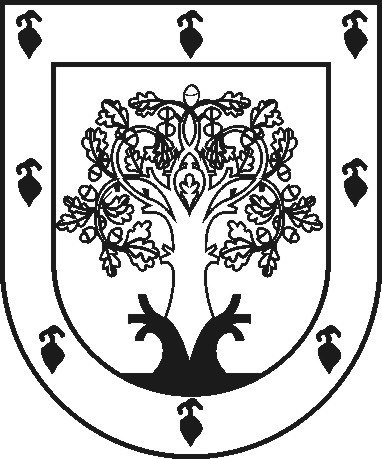 ЧУВАШСКАЯ РЕСПУБЛИКАÇĚРПӲМУНИЦИПАЛЛĂ ОКРУГĔНАДМИНИСТРАЦИЙĚЙЫШĂНУ2023ç. пуш уйӑхĕн 10 -мӗшӗ 210 №Çěрпÿ хулиАДМИНИСТРАЦИЯ ЦИВИЛЬСКОГО МУНИЦИПАЛЬНОГО ОКРУГАПОСТАНОВЛЕНИЕ10 марта 2023 г. № 210город ЦивильскОб утверждении Правил проверки достоверности и полноты сведений 
о доходах, об имуществе и обязательствах имущественного характера, представляемых гражданами, претендующими на замещение должностей руководителей муниципальных учреждений Цивильского муниципального округа Чувашской Республики, и лицами, замещающими эти должности